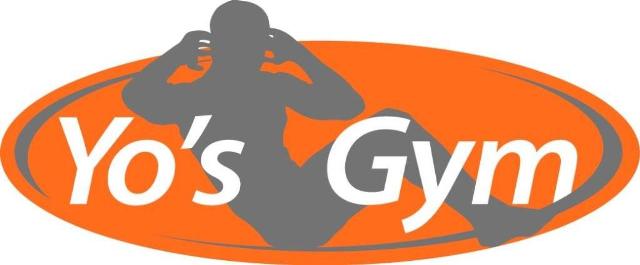 
  				     	                      tja, wat zal ik zeggen  Beste Yo’s Gym ledenNa de vorige nieuwsbrief dacht ik dat het aftellen zou beginnen, niets bleek minder waar. Ik had het gevoel dat de nieuwsbrieven die zouden volgen bol zouden staan van aangepaste sportplannen, openingsvreugdedansjes en meer positief nieuws. Nou ze weten een mens wel te testen zeg. Ik weet niet of het nou een hoekstoot of een opstoot was, maar direct wat het wel.Wil je mijn dag meebeleven. Jaja, ik zal het kort proberen te houden. De dag begon met er is er een jarig hoera hoera. Ik de hele dag in een feeststemming, polonaise gelopen in m’n eentje en op mijn stoel gestaan. Verspreid bezoek ontvangen op 1.5 meter afstand en niet meer dan 3 tegelijk, geen hand maar heerlijke luchtkussen, gelukkig wel gebak van Mekking en dat maakt een hoop goed. In de loop van de  middag kreeg ik het 1e appje. Of ik al had gelezen dat er ‘s avonds een persconferentie zou zijn. Voor lezen had ik geen tijd gehad want ik moest al die cadeaus uitpakken. Daarna een volgende app, de sportscholen gaan pas 1 september open. Huh? Wat?  Nee toch? Toen begon het gedonder, app na app. Feestsfeer weg en een depressieve jarige.  Gezellig voor mijn visite maar het werd eten voor de tv met het bord op schoot, blik op Rutte en de Jong. Er zijn nu eenmaal belangrijkere dingen dan jarig zijn. Rutte in beeld, en vol verwachting klopt mijn hart. Eerst het goede nieuws en leuk voor iedereen die aan het werk mag. En wij dan??? Nou daar kwam het: de sportscholen gaan net zoals de sauna en sexclubs pas 1 september open. Bij Sexclubs en sauna’s kan ik me wel iets voorstellen, maar sportscholen Neeeeeeeeeeeeeee. Wat dan, hoe dan, dat kan niet. Nou, dat kan dus wel. Bedankt meneer Rutte voor het brengen van het nieuws. Don’t shoot de messenger, maar iemand moet het gedaan hebben, en nu dus Rutte. Was ik boos? Nee. Was ik teleurgesteld? Enorm. Waar is vooral last van had was onbegrip. Ik begrijp heus wel dat nog niet alle lessen gegeven mogen worden, maar een op een lessen, hoe erg kan dat zijn. We kunnen wel 5 meter afstand houden. Mijn app ontplofte en mijn telefoon werd roodgloeiend. Allemaal meelevende en lieve appjes. Aan mijn mail durfde ik me niet te wagen. Effe een date met Inge voor de volgende ochtend gemaakt want ja, buiten sporten mag wel. Geef mij een vinger en ik pak ‘m.  Vandaag het RIVM gebeld met de vraag of personal training wel mag, dat kon ik nl nergens terug vinden. Ja hoor dat mag. Jihaaaa. Is het buiten? Nee binnen. Nou dan mag het niet! En yoga en pilates?? Alleen als het buiten is, de deuren blijven gesloten. Waarom mag er dan wel bij een fysio gesport worden? Dat is heel wat anders want die mensen hebben klachten. Toen werd ik eindelijk boos. Hoezo, jij snapt het niet helemaal he, ook bij sportscholen wordt er gerevalideerd, laat dat dan in ieder geval doorgaan. Nee, alleen buiten klonk het bits. Don’t shoot the messenger??? Nou, ik had daar best zin in kan ik je zeggen. O ja, EenVandaag gezien??? Tussendoor opnames gemaakt voor vanavond (07-05). Niet gezien? Even terugkijken dan maar. Een reportage over boze sportschooleigenaren, en daar ben ik er een van. Maar dat had je al door denk ik.Maar goed, sportscholen dus dicht. Met maximaal 10 mensen mogen we naar buiten. Dat zijn 9 sporters en een docent. En dat is dus wat we gaan doen. Niet aankomende maandag al want we moeten nog heel wat in gang gaan zetten. Maandag 18 mei gaan we buiten van start. De Bootcamp gaan wel maandag 11 mei beginnen, die groep was gisteren al helemaal blij. Het rooster van de buitenlessen komt binnenkort op de website/facebook te staan. We beginnen met een beperkt aantal lessen en als alles volgens ieders tevredenheid verloopt dan gaan we vanaf 1 juni meer lessen geven. Ik huur dan een nieuw stuk pand met een roldeur en daar kunnen we de spinningbikes naar buiten rijden en powerstangen neerzetten. Dan kunnen we helemaal los. Ooooooowww zo’n zin in. Verder blijven we voor de mensen die thuis moeten/willen blijven online lessen aanbieden, en natuurlijk onze eigen filmpjes. Blijf hiervoor ook  de website/facebook in de gaten houden. Sabine en Lideweij hebben een leuke les opgenomen, deze is binnenkort mee te doen. Voor de buitenlessen gaat  er een online boekingssysteem komen. Ben zo lief om 1 les in de twee weken te kiezen zodat je medesporter ook de kans krijgt om zich in te schrijven. Op het laatste moment kan je kijken of er nog een plekje vrij is en als de les niet vol zit dan kan je alsnog dat plekje  reserveren.In het geval van buitensporten zullen er ook gewoon regels zijn: komen ze.De sportschooldeur blijft gesloten, dus thuis plassen, handen wassen en je waterflesje vullen.Heb je een eigen matje, neem deze dan mee.Heb je geen eigen matje, neem dan een handdoek mee die groter is dan het matje. Vergeet je je handdoek, dan mag je helaas niet mee doen met de les.1.5 meter afstand houden van elkaar, ook bij aankomst en vertrek van het parkeerterrein.Na de les meteen het terrein verlaten. Wil je bijkletsen? (wat wij echt wel snappen) doe dat dan even elders zodat wij niet te veel mensen op het plein hebben.Bij hevige wind, regen, onweer en vrieskou gaat de les niet door. Bij twijfel, raadpleeg even de website/Facebook.Voordat ik afsluit heb ik nog even een vraag. Zijn er misschien mensen onder jullie die een redelijk grote partytent hebben die je uit zou willen lenen? Deze kunnen we dan tegen elkaar aan zetten en bij regen kunnen we dan toch lekker droog sporten. Wij hebben wel een partytent maar de muizen vonden ‘m erg lekker en is daardoor niet meer waterdicht. Mocht je er een te leen hebben? Let me know, ik wil m dolgraag lenen.Dus na de zoveelste coronadreun sluiten we af met lekker beweegnieuws en gaan we elkaar eindelijk na al die weken weer zien en spreken. Zooooooooo gezellig.Lieve groet, Team Yo’s Gym